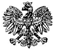 Zgierz, dnia 01.06.2021 r.ZP.272.7.2021.RF/23ZAWIADOMIENIE O WYBORZE OFERTY Na podstawie art. 253 ustawy z dnia 11 września 2019 r.  Prawo zamówień publicznych                       (tj. Dz. U. z 2019 r. poz. 2019 ze zm.– dalej zwana Ustawą) Powiat Zgierski reprezentowany przez Zarząd Powiatu Zgierskiego (zwany dalej Zamawiającym) informuje o wyborze oferty najkorzystniejszej złożonej w postępowaniu o udzielenie zamówienia publicznego pn.: „Przebudowa drogi powiatowej nr 5106 E - ul. Piłsudskiego w Zgierzu-przebudowa chodnika” – nr ref. ZP.272.7.2021Najkorzystniejszy bilans maksymalnej liczby przyznanych punktów w oparciu o ustalone kryteria  określone w dokumentach zamówienia otrzymała oferta nr 3 złożona przez Wykonawcę działającego pod firmą K2A Sp. o.o., ul. Andrzeja Struga 13/21 lok. 2020, 95-100 Zgierz (zwanym dalej Wykonawcą) za cenę ofertową brutto  w wysokości 217 217,00 zł. Oferta Wykonawcy nie podlega odrzuceniu. Wykonawca nie podlega wykluczeniu z postępowania. Ocenie podlegały następujące oferty:Zamawiający informuje, że zgodnie z art. 308 ust. 2 Ustawy umowa w sprawie zamówienia publicznego może być zawarta w terminie nie krótszym niż 5 dni od dnia  przesłania zawiadomienia o wyborze najkorzystniejszej oferty przy użyciu środków komunikacji elektronicznej.Przed zawarciem umowy Wykonawca, którego oferta została wybrana, jako najkorzystniejsza, jest zobowiązany do wniesienia zabezpieczenia należytego wykonania umowy służącego pokryciu roszczeń z tytułu niewykonania lub nienależytego wykonania umowy w wysokości 5 % ceny całkowitej podanej w ofercie tj. w wysokości 10 860,85 zł. Zasady wnoszenia zabezpieczenia należytego wykonania umowy i jego zwrotu określa Ustawa.POUCZENIE		Od niezgodnej z przepisami Ustawy czynności Zamawiającego podjętej w postępowaniu                             o udzielenie zamówienia lub zaniechaniu czynności, do której Zamawiający był zobowiązany przysługuje Wykonawcy odwołanie zgodnie z przepisami Ustawy.                                                                             Zarząd Powiatu Zgierskiego_______________________________________________                                                                                (podpis kierownika Zamawiającego lub osoby upoważnionej)ZARZĄD  POWIATU  ZGIERSKIEGO95-100 Zgierz, ul. Sadowa 6atel. (42) 288 81 00,  fax (42) 719 08 16zarzad@powiat.zgierz.pl, www.powiat.zgierz.plNr ofertyNazwa i adres WykonawcyCena ofertowa bruttoCena ofePunktacja otrzymana 
zgodnie z kryteriami określonymi w SWZPunktacja otrzymana 
zgodnie z kryteriami określonymi w SWZPunktacja otrzymana 
zgodnie z kryteriami określonymi w SWZBilans przyznanych punktówBilans przyznanych punktówNr ofertyNazwa i adres WykonawcyCena ofertowa bruttoCena ofeCENA OFERTY60% waga udział w ocenie 60 pktOKRES GWARANCJI40% waga udział w ocenie 40 pktOKRES GWARANCJI40% waga udział w ocenie 40 pktBilans przyznanych punktówBilans przyznanych punktów3.K2A Sp. z o.o., ul. Andrzeja Struga 13/21 lok. 202, 95-100 Zgierz217 217,00 zł60 pkt 60 pkt 40 pkt40 pkt100 pkt